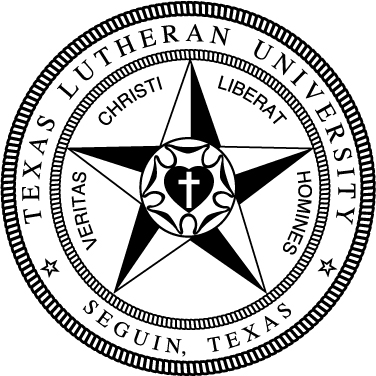 128General EducationGeneral EducationGeneral EducationGeneral EducationGeneral EducationGeneral EducationTake the following Foundation requirements (18 hrs):Take the following Foundation requirements (18 hrs):Take the following Foundation requirements (18 hrs):Take the following Foundation requirements (18 hrs):Take the following Foundation requirements (18 hrs):Take the following Foundation requirements (18 hrs):Basic Quantitative LiteracyBasic Quantitative LiteracyBasic Quantitative LiteracyBasic Quantitative LiteracyBasic Quantitative LiteracyBasic Quantitative LiteracyMATH 133 or higherMATH 133 or higherMATH 133 or higherMATH 133 or higherMATH 133 or higherCritical Critical Critical Critical Critical Critical FREX 134 Exploring the Arts & SciencesFREX 134 Exploring the Arts & SciencesFREX 134 Exploring the Arts & SciencesFREX 134 Exploring the Arts & SciencesFREX 134 Exploring the Arts & SciencesEngaging Faith TraditionsEngaging Faith TraditionsEngaging Faith TraditionsEngaging Faith TraditionsEngaging Faith TraditionsEngaging Faith TraditionsTHEO 133 Intro to TheologyTHEO 133 Intro to TheologyTHEO 133 Intro to TheologyTHEO 133 Intro to TheologyTHEO 133 Intro to TheologyModern LanguageModern LanguageModern LanguageModern LanguageModern LanguageModern LanguageSPAN XXX First Spanish Language CourseSPAN XXX First Spanish Language CourseSPAN XXX First Spanish Language CourseSPAN XXX First Spanish Language CourseSPAN XXX First Spanish Language CourseWritten CommunicationWritten CommunicationWritten CommunicationWritten CommunicationWritten CommunicationWritten CommunicationCOMP 131 Composition ICOMP 131 Composition ICOMP 131 Composition ICOMP 131 Composition ICOMP 131 Composition ICOMP 132 Composition IICOMP 132 Composition IICOMP 132 Composition IICOMP 132 Composition IICOMP 132 Composition IITake the following Distribution requirements (0 hrs):Take the following Distribution requirements (0 hrs):Take the following Distribution requirements (0 hrs):Take the following Distribution requirements (0 hrs):Take the following Distribution requirements (0 hrs):Take the following Distribution requirements (0 hrs):Arts 6hrsArts 6hrsArts 6hrsArts 6hrsArts 6hrsArts 6hrs√VART 373 Art ConceptsVART 373 Art ConceptsVART 373 Art ConceptsVART 373 Art ConceptsVART 373 Art Concepts√MUSI 333 Music for the ChildMUSI 333 Music for the ChildMUSI 333 Music for the ChildMUSI 333 Music for the ChildMUSI 333 Music for the ChildHumanities 12 hrs (no more than 2 courses/discipline)Humanities 12 hrs (no more than 2 courses/discipline)Humanities 12 hrs (no more than 2 courses/discipline)Humanities 12 hrs (no more than 2 courses/discipline)Humanities 12 hrs (no more than 2 courses/discipline)Humanities 12 hrs (no more than 2 courses/discipline)√HIST 131  Early North AmericaHIST 131  Early North AmericaHIST 131  Early North AmericaHIST 131  Early North AmericaHIST 131  Early North America√HIST 270 Texas and the BorderlandsHIST 270 Texas and the BorderlandsHIST 270 Texas and the BorderlandsHIST 270 Texas and the BorderlandsHIST 270 Texas and the Borderlands√ENGL 2XX Literature ENGL 2XX Literature ENGL 2XX Literature ENGL 2XX Literature ENGL 2XX Literature √COMM 374 Professional SpeakingCOMM 374 Professional SpeakingCOMM 374 Professional SpeakingCOMM 374 Professional SpeakingCOMM 374 Professional SpeakingNatural Sciences & Math 6 hrs (1 crs w/lab)Natural Sciences & Math 6 hrs (1 crs w/lab)Natural Sciences & Math 6 hrs (1 crs w/lab)Natural Sciences & Math 6 hrs (1 crs w/lab)Natural Sciences & Math 6 hrs (1 crs w/lab)Natural Sciences & Math 6 hrs (1 crs w/lab)√CHEM 130 Intro to Chemistry w/lab CHEM 130 Intro to Chemistry w/lab CHEM 130 Intro to Chemistry w/lab CHEM 130 Intro to Chemistry w/lab CHEM 130 Intro to Chemistry w/lab √BIOL 130 Basic Biology w/lab BIOL 130 Basic Biology w/lab BIOL 130 Basic Biology w/lab BIOL 130 Basic Biology w/lab BIOL 130 Basic Biology w/lab Social Sciences 6 hrsSocial Sciences 6 hrsSocial Sciences 6 hrsSocial Sciences 6 hrsSocial Sciences 6 hrsSocial Sciences 6 hrs√POLS 231 American Politics POLS 231 American Politics POLS 231 American Politics POLS 231 American Politics POLS 231 American Politics √PSYC 236 Developmental PsychologyPSYC 236 Developmental PsychologyPSYC 236 Developmental PsychologyPSYC 236 Developmental PsychologyPSYC 236 Developmental PsychologyStudents need 1 course from each Competency:Students need 1 course from each Competency:Students need 1 course from each Competency:Students need 1 course from each Competency:Students need 1 course from each Competency:Students need 1 course from each Competency:3 Critical Thinking Courses (T)3 Critical Thinking Courses (T)3 Critical Thinking Courses (T)3 Engaged Citizenship Courses (Z)3 Engaged Citizenship Courses (Z)3 Engaged Citizenship Courses (Z)2 Communication Courses (C)2 Communication Courses (C)2 Communication Courses (C)1 Ethics Course (E)1 Ethics Course (E)1 Ethics Course (E)Distribution Coursework (31 hrs)Distribution Coursework (31 hrs)VART 373 Art ConceptsMUSI 333 Music for the ChildHIST 131 Early North American GEOG 131 Intro to Global GeographyCHEM 147 Principles of Chemistry w/labBIOL 130 Basic Biology w/labSPAN XXX Second Spanish Language CoursePOLS 231 American Politics IPSYC 236 Developmental PsychologyCOMM 374 Professional SpeakingEducation & Reading Coursework (48 hrs)Education & Reading Coursework (48 hrs)EDUC 272 Classroom Applications of TechnologyEDUC 332 Learning Processes & EvaluationEDUC 334A US SchoolsEDUC 336 Intro to Diversity for EducatorsEDUC 373 Survey of Special PopulationsEDUC 374 Foundations of ESL EducationEDUC 382 Mathematics for the ChildEDUC 384 Social Studies for the ChildEDUC 388 Science for the ChildEDUC 433 Instructional Strategies 4-8EDUC 437 (w/ST) Classroom ManagementEDUC 460 Student TeachingREAD 270 Literature for the ClassroomREAD 376 Literacy AssessmentREAD 475 (w/ST) Reading/Writing Across CurriculumSpecialization Courses (31 hrs)Specialization Courses (31 hrs)HIST 270 Texas and the BorderlandsENGL 2XX Literature MATH 375 Concepts of MathematicsMATH 376 Concepts of MathematicsMATH 148 Elementary FunctionsHIST 132 American History orHIST 234 Modern WorldNSCI 140 Natural SciencePHYS 141 General Physics IENVS 140 Environmental Science orPHYS 142 General College Physics IIReflective Modules (3)Reflective Modules (3)